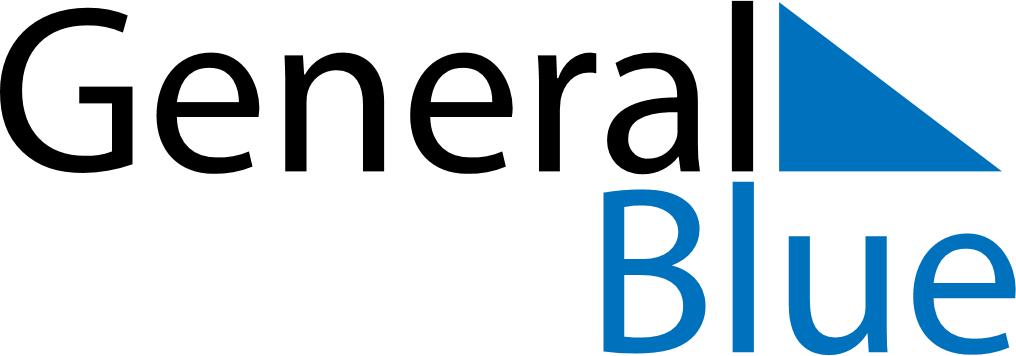 May 2025May 2025May 2025May 2025GuernseyGuernseyGuernseySundayMondayTuesdayWednesdayThursdayFridayFridaySaturday1223456789910Early May bank holidayLiberation DayLiberation Day111213141516161718192021222323242526272829303031Spring bank holiday